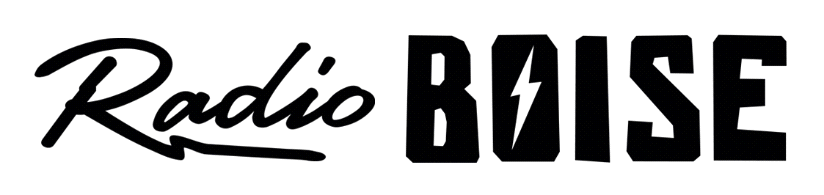 --AGENDA--Radio Boise Board of Directors’ MeetingThursday, June 24, 2021Location: via teleconference, see details below6:00pm to 7:30pmAgenda and minutes posted online at: https://radioboise.org/about-krbx/board-of-directors/agendas-and-meeting-notes/Approval of Minutes (5 minutes) (Lopez)Chair Comment (10 minutes) (Abrahamson)Staff Comment (15 minutes) (Birt)Internal Affairs Committee Report May Financials (15 minutes) (Nystrom)Board Retreat (10 minutes) (Abrahamson)ConferenceAssessmentsGovernance Committee Report (Abrahamson)New Board MembersTreasurerExternal Affairs ChairPublic CommentsUpcoming Board Events Next Board Meeting, Thursday, August 26, 6:00pm – 7:30 pm, Location: via teleconferenceMembers of the public who wish to attend this meeting can email info@radioboise.org for the Zoom meeting information. 